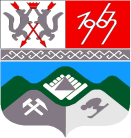 АДМИНИСТРАЦИЯ                                    ТАШТАГОЛЬСКОГО МУНИЦИПАЛЬНОГО  РАЙОНА                                                                              Муниципальное бюджетное общеобразовательное учреждение«Основная общеобразовательная школа № 13»652980, Кемеровская область, Таштагольский район,п.г.т. Спасск, ул. Октябрьская, 3
тел: 8(38473)72205е-mail: elen-ostroukhov@yandex.ruscool13-tash. do. amот 16.09.2019     №6.1ПРИКАЗ о проведении школьного этапа Всероссийской олимпиады школьников в 2019-2020 учебном году В соответствии со ст. 28 «Компетенция, права, обязанности и ответственность образовательной организации» Федерального закона «Об образовании в Российской Федерации», на основании приказа МКУ «Управление образования администрации Таштагольского муниципального района» от 05.09.2019 № 163.2  «О проведении муниципального школьного этапа Всероссийской олимпиады школьников по математике, физике, химии, информатике и ИКТ, биологии, географии, литературе, русскому языку, иностранным языкам, истории, праву, экономике, обществознанию, технологии, физической культуре, экологии, основам безопасности жизнедеятельности и искусству (МХК) в 2019-2020 учебном году».                     ПРИКАЗЫВАЮ: Провести школьный этап всероссийской олимпиады школьников (далее – Олимпиада) в период с 19.09.2019 по 18.10.2019 (приложение 1). Обеспечить организацию и проведение школьного этапа Олимпиады в соответствии с   методическими рекомендациями, подготовленными центральными предметно-методическими комиссиями (размещены на официальном сайте МБУ «ИМОЦ» - http://imoctashtagol.ucoz.ru/index/prikaz_o_provedenii_shkolnogo_ehtapa_vosh_2018_2019_g/0-78). 3. Обеспечить систему общественного наблюдения при проведении Олимпиады: организовать информирование граждан о системе общественного наблюдения при проведении Олимпиады через средства массовой информации, официальные сайты общеобразовательных организаций; организовать работу по приему заявлений лиц, проживающих на территории Таштагольского муниципального района, желающих приобрести статус общественного наблюдателя и выдаче удостоверений аккредитованных наблюдателей;  осуществить подготовку лиц, аккредитованных в качестве общественных наблюдателей. Утвердить составы предметных комиссий по проверке олимпиадных работ (приложение 2). Ответственность за проведение Олимпиады по предметам возложить на заместителя директора по УВР Елбаеву Н.А.. Контроль за исполнением приказа оставляю за собой.          Директор     школы:                            	                         Е.Д.Остроухова  С приказом ознакомлена и согласна:                          Н.А.ЕлбаеваПриложение 1                                                                                                                к приказу от 16.09.2019     №6.1«О проведении школьного этапа  Всероссийской олимпиады школьников в 2019-2020 учебном году» График проведения школьного этапа всероссийской олимпиады школьников 2019-2020 учебного годаМБОУ  «Основная общеобразовательная школа №13»Приложение 2                                                                                                               к приказу от  16.09.2019     №6.1  «О проведении школьного этапа  Всероссийской олимпиады школьников в 2019-2020 учебном году»  Составы предметных комиссий по проверке олимпиадных работ ПредметКлассДата проведенияВремя  проведенияМесто проведения (№ кабинета)Русский язык5 класс6 класс7 класс8 класс9 класс19 сентября19 сентября19 сентября19 сентября19 сентября14.00-15.0014.00-15.0014.00-15.3014.00-15.3014.00-15.30Кабинет №10Кабинет №10Кабинет №10Кабинет №9Кабинет №9Химия9 класс20 сентября13.00-14.30Кабинет №12Литература 7 класс8 класс9 класс23 сентября23 сентября23 сентября14.00-15.3014.00-15.3014.00-16.00Кабинет №10Кабинет №10Кабинет №10Математика 5 класс6 класс7 класс8 класс9 класс24 сентября24 сентября24 сентября24 сентября24 сентября14.00-15.0014.00-15.0014.00-15.0014.00-15.3014.00-15.30Кабинет №9Кабинет №9Кабинет №9Кабинет №10Кабинет №10Английский язык5 класс6 класс7 класс8 класс9 класс25 сентября25 сентября25 сентября25 сентября25 сентября14.00-15.0014.00-15.0014.00-15.3014.00-15.3014.00-16.00Кабинет №13Кабинет №13Кабинет №12Кабинет №12Кабинет №12Информатика и ИКТ 8 класс9 класс30 сентября30 сентября14.00-15.3014.00-15.30Кабинет №11Кабинет №11Технология8 класс9 класс03 октября03 октября14.00-15.3014.00-15.30Кабинет №7Кабинет №7Физическая культура5 класс6 класс7 класс8 класс9 класс07 октября07 октября07  октября07 октября07 октября14.00-15.0014.00-15.0014.00-15.0014.00-15.3014.00-15.30Кабинет №5Кабинет №5Кабинет №5Кабинет №5Кабинет №5География 7 класс8 класс9 класс08 октября08 октября08 октября14.00-15.3014.00-16.0014.00-16.00Кабинет №8Кабинет №8Кабинет №8Биология 7 класс8 класс9 класс09 октября09 октября09 октября14.00-15.3014.00-16.0014.00-16.00Кабинет №12Кабинет №12Кабинет №12Основы безопасности жизнедеятельностикласс6 класс7 класс8 класс9 класс10 октября10 октября10 октября10 октября10 октября14.00-15.3014.00-15.3014.00-15.3014.00-16.0014.00-16.00Кабинет №7Кабинет №7Кабинет №7Кабинет №8Кабинет №8История 7 класс8 класс9 класс14 октября14 октября14 октября14.00-15.0014.00-15.0014.00-15.30Кабинет №8Кабинет №8Кабинет №8Обществознание 7 класс8 класс9 класс16 октября16 октября16 октября14.00-15.0014.00-15.0014.00-15.30Кабинет №8Кабинет №8Кабинет №8Физика 8 класс9 класс17 октября17 октября14.00-15.3014.00-15.30Кабинет №11Кабинет №11Русский язык 2 класс3 класс4 класс26 сентября26 сентября26 сентября12.00-12.4512.00-12.4512.00-12.45Кабинет №2Кабинет №1Кабинет №4Математика 2 класс3 класс4 класс03 октября03 октября03 октября12.00-12.4512.00-12.4512.00-12.45Кабинет №2Кабинет №1Кабинет №4Окружающий мир2 класс3 класс4 класс10 октября10 октября10 октября12.00-12.4512.00-12.4512.00-12.45Кабинет №2Кабинет №1Кабинет №4Предмет Члены комиссииРусский язык и литература Председатель комиссии:  Елбаева Н.А., зам.  директора по УВРЧлены комиссии: Пушкарева Е.А., учитель русского языка и литературы Федорова Н.Н., учитель начальных классов Химия   Председатель комиссии:  Остроухова Е.Д., директор школы Члены комиссии: Елбаева Н.А.,  учитель химии Анохин В.В., учитель географии Математика Председатель комиссии:  Елбаева Н.А., зам.  директора по УВРЧлены комиссии: Чечулина А.А., учитель математики  Остроухова Е.Д., учитель информатики  Английский языкПредседатель комиссии:  Елбаева Н.А., зам.  директора по УВРЧлены комиссии: Фомина Н.Г., учитель английского языка  Пушкарева Е.А., учитель русского языка  Информатика и ИКТПредседатель комиссии:  Елбаева Н.А., зам.  директора по УВРЧлены комиссии: Остроухова Е.Д., учитель информатики Чечулина А.А.,  учитель математики Технология  Председатель комиссии:  Елбаева Н.А., зам.  директора по УВРЧлены комиссии: Анохина Н.А., учитель технологии Штельтер В.В., учитель начальных классов Физическая культураПредседатель комиссии:  Елбаева Н.А., зам.  директора по УВРЧлены комиссии: Тепчегешева Т.А., учитель физической культуры Власенко Л.М., учитель начальных классов География Председатель комиссии:  Остроухова Е.Д.,  директор школыЧлены комиссии: Анохин В.В., учитель географии Елбаева Н.А., учитель биологииБиология Председатель комиссии:  Остроухова Е.Д.,  директор школыЧлены комиссии:Елбаева Н.А., учитель биологии Анохин В.В., учитель географии Основы безопасности жизнедеятельностиПредседатель комиссии:  Елбаева Н.А., зам.  директора по УВРЧлены комиссии: Анохина Н.А., учитель технологии Анохин В.В., учитель географииИстория и обществознаниеПредседатель комиссии:  Елбаева Н.А., зам.  директора по УВРЧлены комиссии: Анохин В.В., учитель истории и обществознанияПушкарева Е.А., учитель русского языка и литературыФизика Председатель комиссии:  Елбаева Н.А., зам.  директора по УВРЧлены комиссии: Остроухова Е.Д., учитель физикиЧечулина А.А., учитель математикиОкружающий мир  Русский язык Математика Председатель комиссии:  Штельтер В.В., руководитель ШМО учителей начальных классовЧлены комиссии: Власенко Л.М.,  учитель начальных классов Каширина М.А., учитель начальных классов Федорова Н.Н., учитель начальных классов 